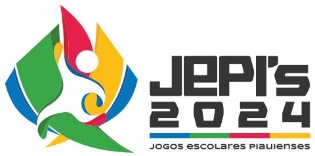 JOGOS ESCOLARES PIAUIENSES – TÊNIS DE MESA FEMININO (14 A 15 ANOS)JOGOS ESCOLARES PIAUIENSES – TÊNIS DE MESA FEMININO (14 A 15 ANOS)JOGOS ESCOLARES PIAUIENSES – TÊNIS DE MESA FEMININO (14 A 15 ANOS)JOGOS ESCOLARES PIAUIENSES – TÊNIS DE MESA FEMININO (14 A 15 ANOS)INSTRUÇÕES:ÓRGÃO GESTOR PARCEIROÓRGÃO GESTOR PARCEIRONa cor PRETA (Digitar Nome da Escola);                                                                                                                                          Na cor VERDE (Digitar Nº do RG);Na cor ROXA (Digitar Nº do CPF);                                                                                                Na cor MARROM  (Selecionar Dia, Mês e Ano Escolher Um Item);Na cor AMARELA (Digitar nome completo);                                                                                                                                                                                                                                      Obs.: Todos os dados devem ser digitados e conferidos com atenção para evitar erros;O CPF será obrigatório somente na etapa nacional.PROFESSOR/TÉCNICOPROFESSOR/TÉCNICONa cor PRETA (Digitar Nome da Escola);                                                                                                                                          Na cor VERDE (Digitar Nº do RG);Na cor ROXA (Digitar Nº do CPF);                                                                                                Na cor MARROM  (Selecionar Dia, Mês e Ano Escolher Um Item);Na cor AMARELA (Digitar nome completo);                                                                                                                                                                                                                                      Obs.: Todos os dados devem ser digitados e conferidos com atenção para evitar erros;O CPF será obrigatório somente na etapa nacional.CPFCPFRGNa cor PRETA (Digitar Nome da Escola);                                                                                                                                          Na cor VERDE (Digitar Nº do RG);Na cor ROXA (Digitar Nº do CPF);                                                                                                Na cor MARROM  (Selecionar Dia, Mês e Ano Escolher Um Item);Na cor AMARELA (Digitar nome completo);                                                                                                                                                                                                                                      Obs.: Todos os dados devem ser digitados e conferidos com atenção para evitar erros;O CPF será obrigatório somente na etapa nacional.CELULARCELULARCREFNa cor PRETA (Digitar Nome da Escola);                                                                                                                                          Na cor VERDE (Digitar Nº do RG);Na cor ROXA (Digitar Nº do CPF);                                                                                                Na cor MARROM  (Selecionar Dia, Mês e Ano Escolher Um Item);Na cor AMARELA (Digitar nome completo);                                                                                                                                                                                                                                      Obs.: Todos os dados devem ser digitados e conferidos com atenção para evitar erros;O CPF será obrigatório somente na etapa nacional. EMAIL EMAILNa cor PRETA (Digitar Nome da Escola);                                                                                                                                          Na cor VERDE (Digitar Nº do RG);Na cor ROXA (Digitar Nº do CPF);                                                                                                Na cor MARROM  (Selecionar Dia, Mês e Ano Escolher Um Item);Na cor AMARELA (Digitar nome completo);                                                                                                                                                                                                                                      Obs.: Todos os dados devem ser digitados e conferidos com atenção para evitar erros;O CPF será obrigatório somente na etapa nacional.EMAIL P/ ENVIO DA FICHAEMAIL P/ ENVIO DA FICHANa cor PRETA (Digitar Nome da Escola);                                                                                                                                          Na cor VERDE (Digitar Nº do RG);Na cor ROXA (Digitar Nº do CPF);                                                                                                Na cor MARROM  (Selecionar Dia, Mês e Ano Escolher Um Item);Na cor AMARELA (Digitar nome completo);                                                                                                                                                                                                                                      Obs.: Todos os dados devem ser digitados e conferidos com atenção para evitar erros;O CPF será obrigatório somente na etapa nacional.Alunos nascidos, exclusivamente, nos anos de 2009 e 2010.Alunos nascidos, exclusivamente, nos anos de 2009 e 2010.Alunos nascidos, exclusivamente, nos anos de 2009 e 2010.Alunos nascidos, exclusivamente, nos anos de 2009 e 2010.Alunos nascidos, exclusivamente, nos anos de 2009 e 2010.Na cor PRETA (Digitar Nome da Escola);                                                                                                                                          Na cor VERDE (Digitar Nº do RG);Na cor ROXA (Digitar Nº do CPF);                                                                                                Na cor MARROM  (Selecionar Dia, Mês e Ano Escolher Um Item);Na cor AMARELA (Digitar nome completo);                                                                                                                                                                                                                                      Obs.: Todos os dados devem ser digitados e conferidos com atenção para evitar erros;O CPF será obrigatório somente na etapa nacional.NOME COMPLETO DA ESCOLARGCPFDATA DE NASCIMENTODATA DE NASCIMENTODATA DE NASCIMENTONOME COMPLETO DO ATLETANOME COMPLETO DA ESCOLARGCPFDIAMÊSANONOME COMPLETO DO ATLETADeclaraçãoPROFESSOR/TÉCNICO RÉSPONSÁVELDeclaro que os alunos acima listados foram matriculados até o dia 30 de abril de 2024 e frequentam regularmente as aulas, conforme estabelece o Regulamento Geral dos Jogos Escolares Piauienses – 2024.___________________________________________________AssinaturaIMPORTANTEIMPORTANTEAtentar para as datas de entrega dos documentos ao Comitê Organizador do evento.As assinaturas e carimbos serão exigidos somente na INSCRIÇÃO PRESENCIAL (entrega da documentação);Anexo a esta ficha deverão ser entregues para o Comitê Organizador dos JEPI’S 2024:Atentar para as datas de entrega dos documentos ao Comitê Organizador do evento.As assinaturas e carimbos serão exigidos somente na INSCRIÇÃO PRESENCIAL (entrega da documentação);Anexo a esta ficha deverão ser entregues para o Comitê Organizador dos JEPI’S 2024:Estudante-Atleta:Termo de Responsabilidade e Cessão de Direitos da Inst. de Ensino;Termo de Compromisso e Responsabilidade (menor de 18 anos);RG (Cópia).Foto 3x4 recente.Técnico/Assistente Técnico:Termo de Responsabilidade e Cessão de Direitos do Técnico;Termo de Compromisso e Responsabilidade;Carteira do CREF (Cópia).Foto 3x4 recente.NÃO PREENCHER - PARA USO EXCLUSIVO DO COMITÊ ORGANIZADORNÃO PREENCHER - PARA USO EXCLUSIVO DO COMITÊ ORGANIZADORDATA DE RECEBIMENTO: ____/_______/2024.       HORÁRIO: _____:_____ horasRECEBIDO POR (NOME LEGÍVEL):_____________________________________________   ___________________________________________________AssinaturaDATA DE RECEBIMENTO: ____/_______/2024.       HORÁRIO: _____:_____ horasRECEBIDO POR (NOME LEGÍVEL):______________________________________   ___________________________________________________Assinatura